Если дунуть посильней,								Раз, Два, Три, Четыре, Пять,								                                              	         Ни за что их не поймать!Будеь много пузырей!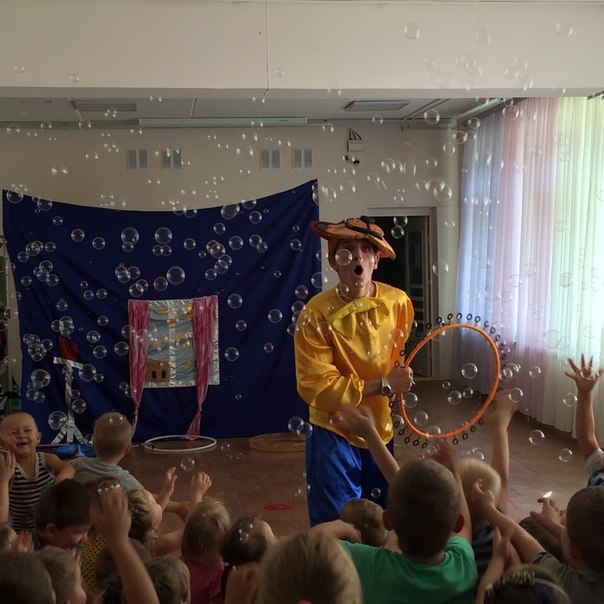 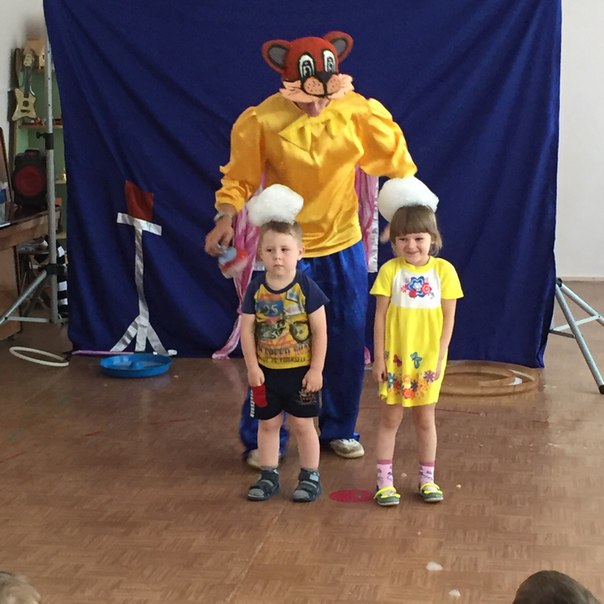 У меня есть шар воздушныйЯркий, легкий и послушный.Я когда гулять хожу,Шар за ниточку держу!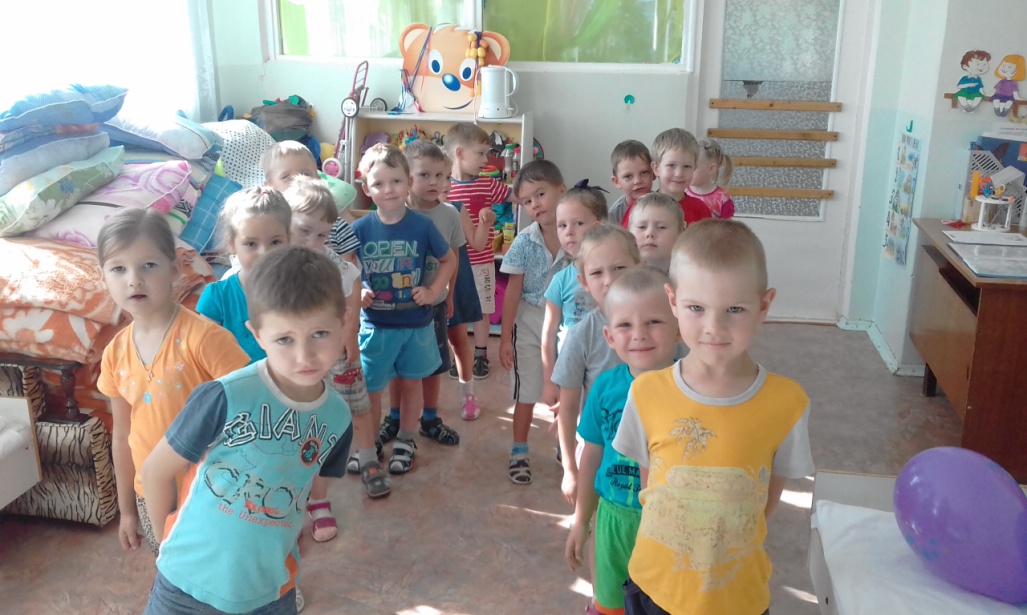 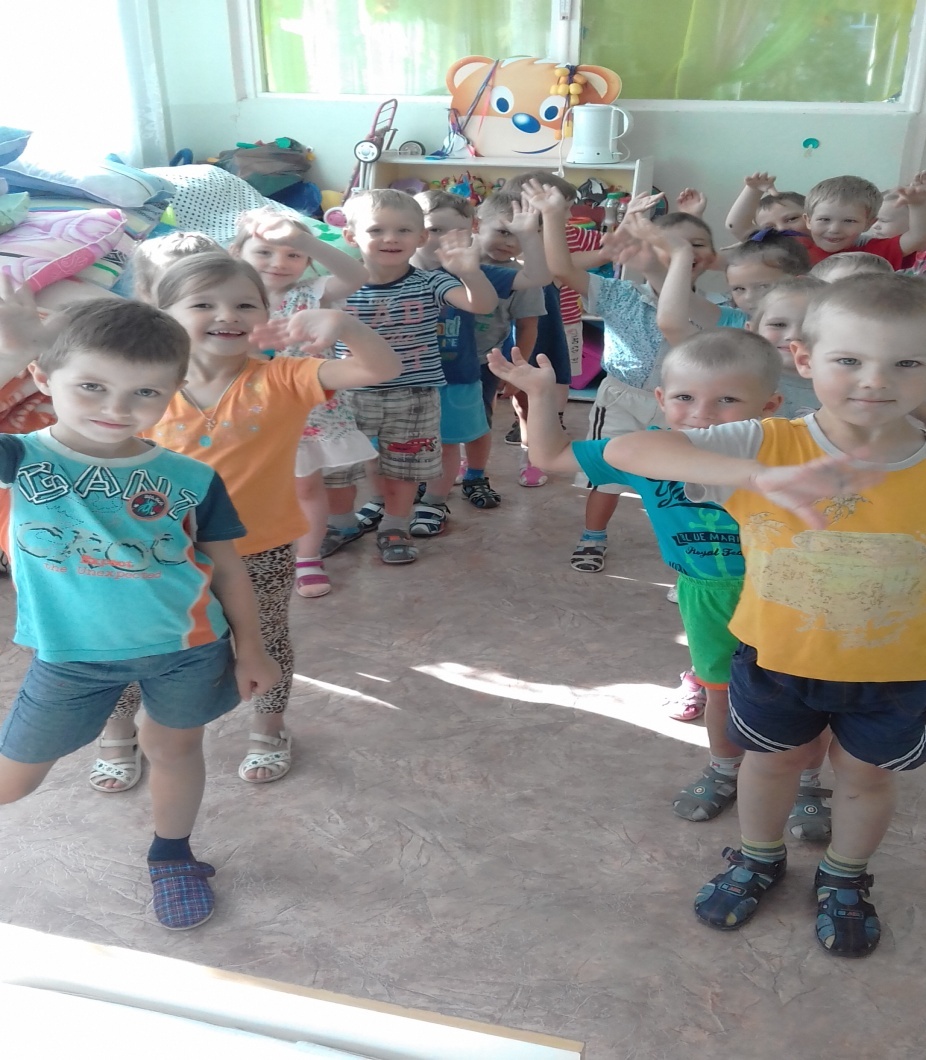 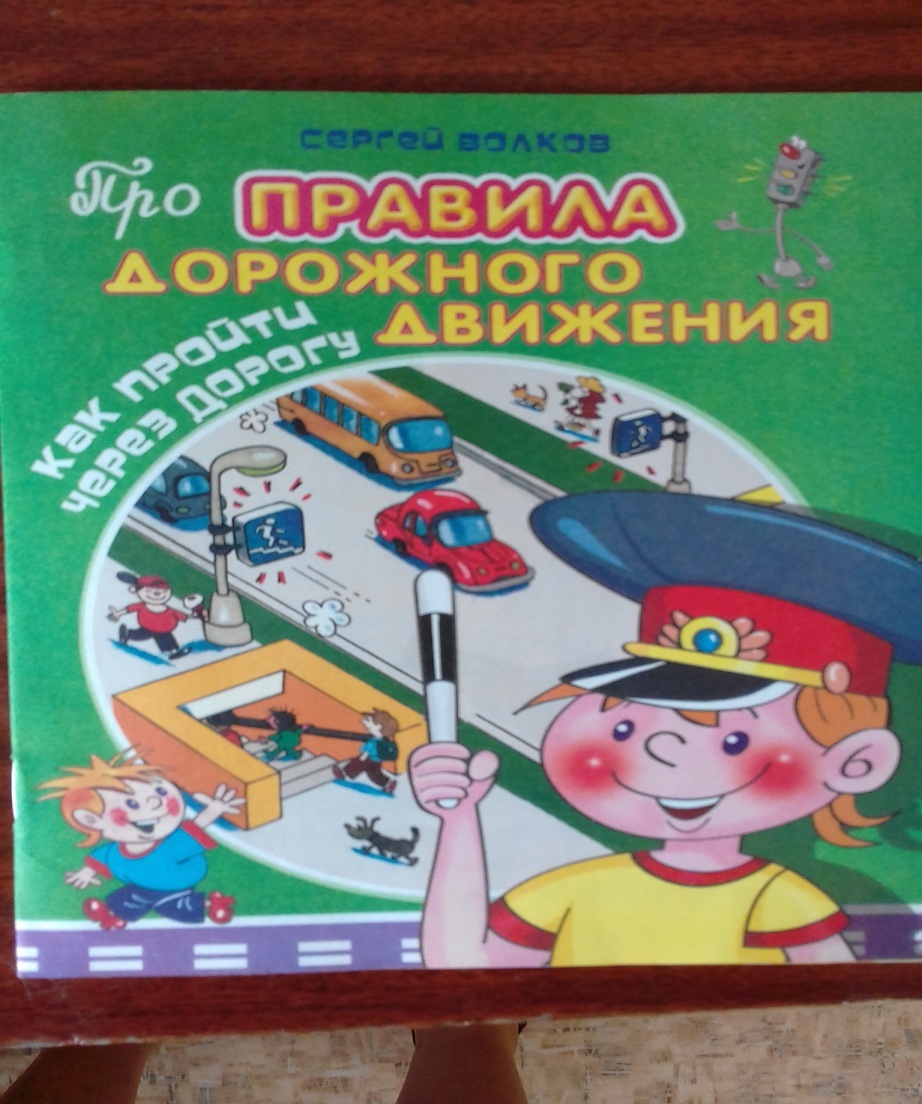 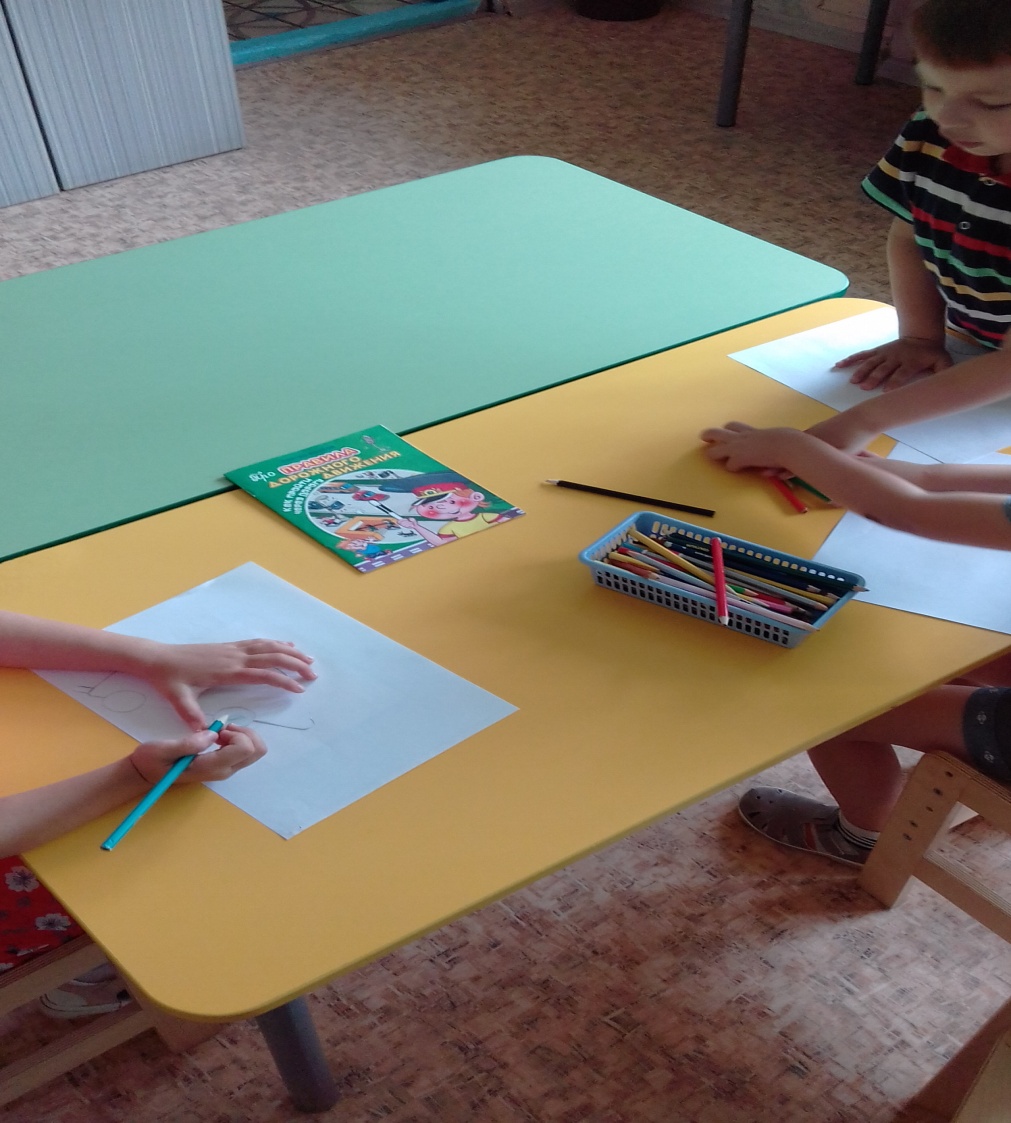 Следуйте, дети,правилам этим:Играть на дороге не следует детям!Лишь во дворе и на детской площадкеМожете мяч вы гонять без оглядки!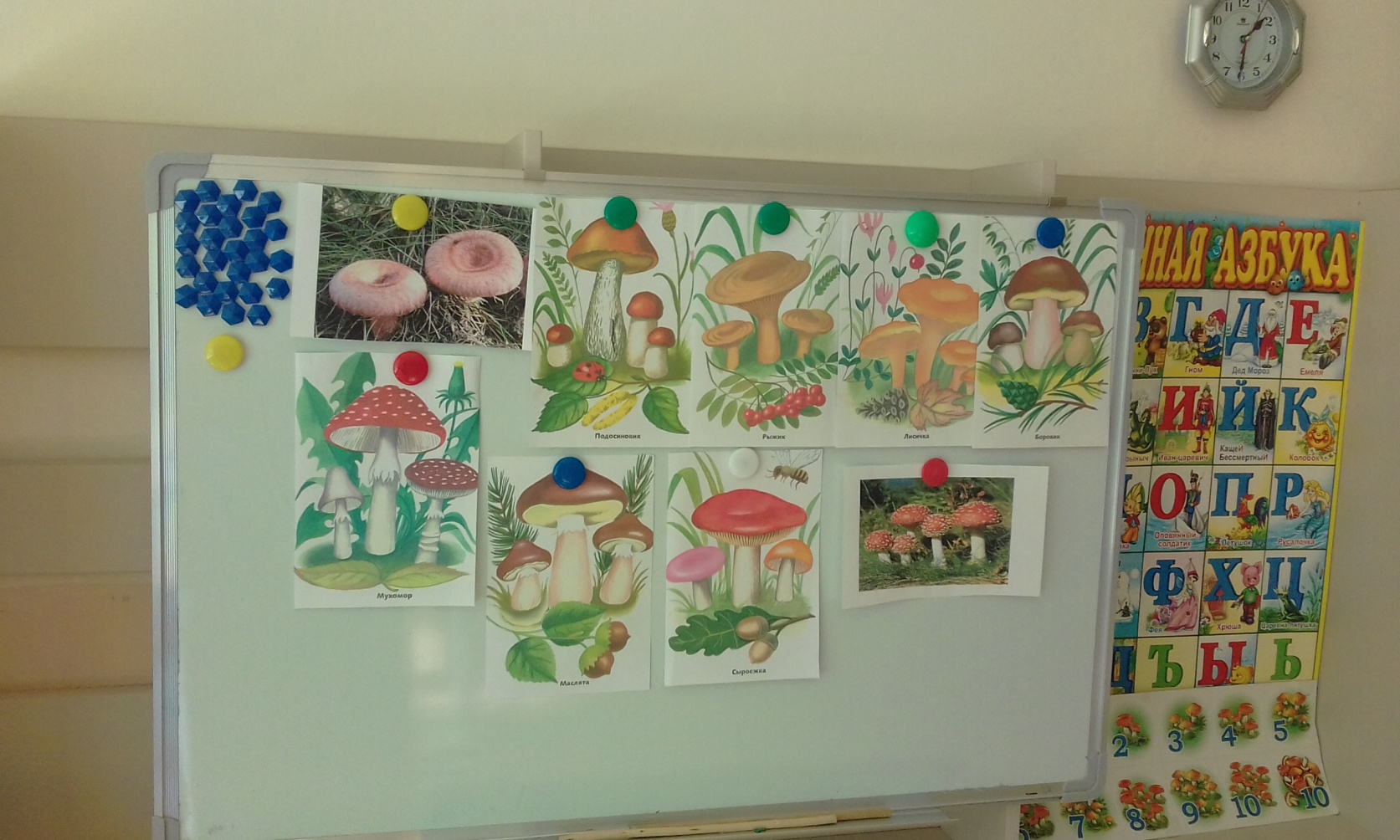                                                                                                                                                Да, грибы искать не просто!                                                                                                                                    	     Они маленького роста.           										                                   Прячуться под елками,                                             Засыпаны иголками!					Врачи помогают 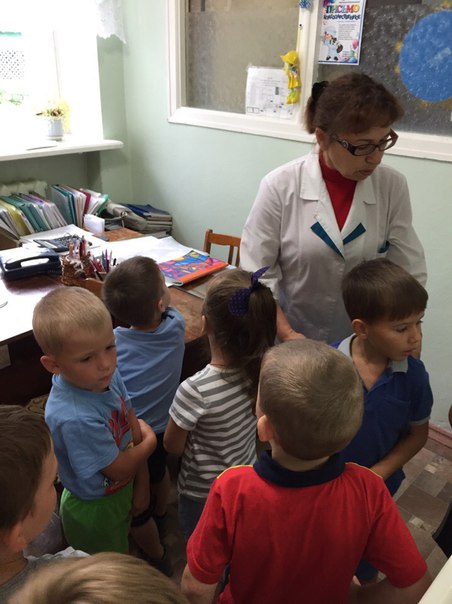 И взрослым,и детям,Как самые добрыеЛюди на свете.Врачи облегчаютСтраданья вокруг.За это «СПАСИБО»Скажи им, мой друг!
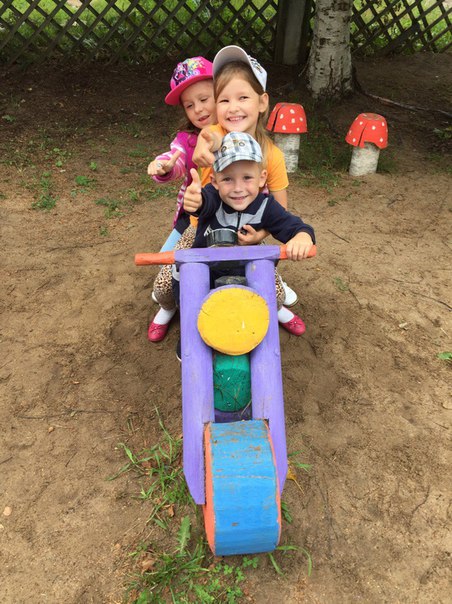 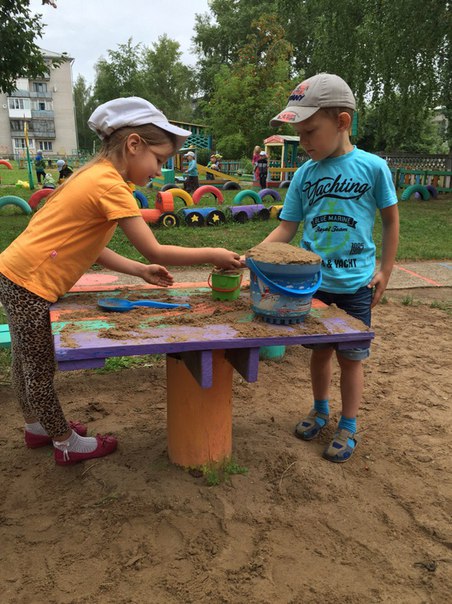 Свежий воздух малышамНужен и полезен!Очень весело гулять нам!И никаких болезней!